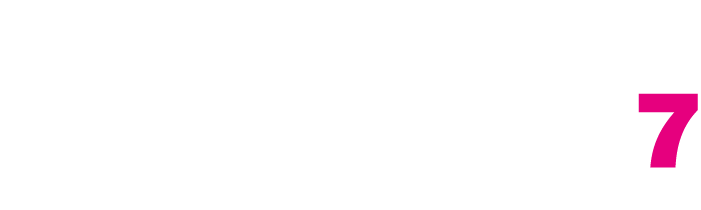 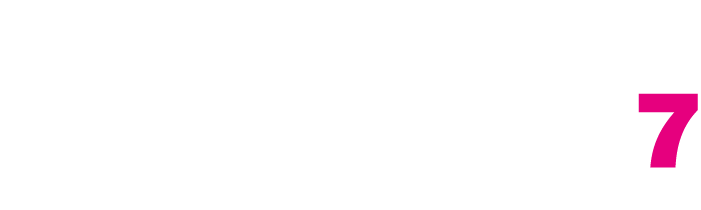 REJESTRACJA 
tylko do 31 grudnia 2017 r.!Weź udział w Konkursie dla Młodych Architektów!Zapisz się!Wybierz jeden z trzech tematów konkursowychPrzygotuj i złóż pracę do 2 marca 2018 r.!A w ciągu miesiąca okaże się czy to właśnie Twój projekt nie jest tym najlepszym!Pula nagród w Konkursie to 51.000 zł, a nagroda za I miejsce to aż 9.000 zł!Ale Konkurs to też nowe wyzwania, doświadczenia, znajomości i możliwość zaprezentowania swoich umiejętności.ZAPRASZAMY!!!Zapisy: http://www.b4f.buildercorp.pl/Events/Details/55Więcej o Konkursie: http://buildercorp.pl/2017/04/11/konkurs-dla-mlodych-architektow-v-edycja/